1. За Нађину рођенданску торту потребно је 12 јаја. Њена мајка хоће да јој напрати и мафине, а за то је потребно још 5 јаја. Колико је укупно јаја потребно?А. 20Б. 15В. 172. Израчунај: 1Д+2Ј+5Ј= ___Ј.3. На којој бројевној правој је приказано решење задатка: 12+5=___?A. 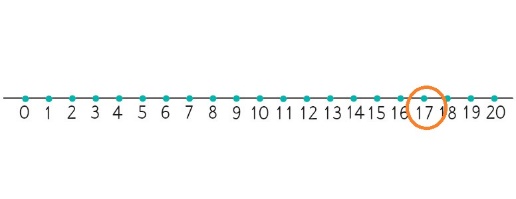 Б. 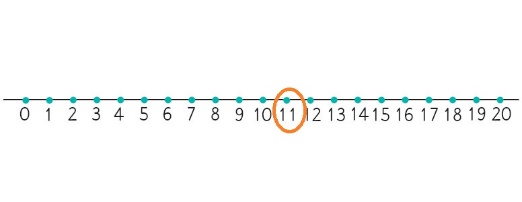 4. Упиши тачан број на празну цртицу: 11+7=____.5. Који број ћемо уписати на празну цртицу: 11+4= ____+(1+4)?А. 5Б. 10В. 76. 4+12=17- Да ли је наведена једнакост тачна?А. ДаБ. Не7. Упиши <,> или =: 18____14+38. Који је број за 5 већи од 14?А. 15Б. 19В. 179. Даница је прочитала 12 страница књиге. Остало јој је да прочита још 7. Колико страница има књига коју чита Даница?А. 19   Б. 20   В. 1710. Који је број за 4 већи од 14?А. 17Б. 18В. 1511. 2+15=17- Да ли је наведена једнакост тачна?А. ДаБ. Не12. Упиши <,> или =: 19____17+213. Који је број за 6 већи од 10?___________________________14. Немања има 12 жутих и 7 црвених рибица. Колико укупно рибица има Немања?А. 18Б. 19В. 2015. Који број ћемо уписати на празну цртицу: 16+2=(10+___)+2?16. Упиши тачан број на празну цртицу: 13+3=____.А. 16Б. 17В. 1817. Упиши <,> или =:5+13__1718. Преброј рибице са фотографије испод. Уколико додамо још 5 биће их:А. 15Б. 17В. 13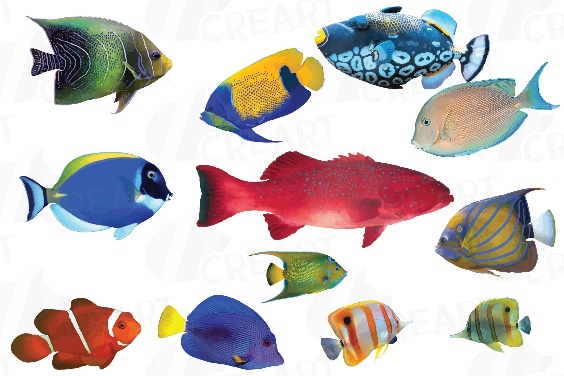 